附件1：2023年江西省中小学教师招聘考试诚信报考承诺书本人承诺不是全日制统招普通大中专院校在读学生（含研究生），并符合招聘岗位的全部资格条件。在整个招聘过程中，如有与承诺书的承诺内容不一致的情况，本人自动放弃录聘资格。 承诺人：（亲笔签名）            2023年    月   日承 诺 书本人在2023年江西省教师招聘考试中，同时具有递补                          岗位和         岗位的资格，现本人选择递补入闱                                           岗位，放弃          岗位的递补资格。 承诺人（签名）：                                2023年    月     日附件2：《教育部学历证书电子注册备案表》样本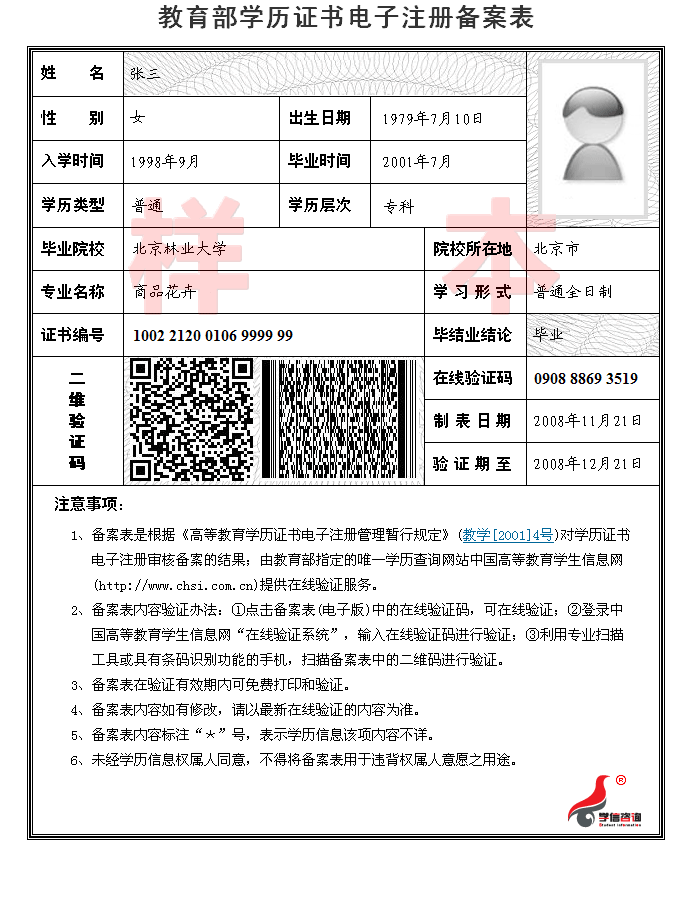 附件3：江西省2023年招聘教师资格审查表附件3：江西省2023年招聘教师资格审查表附件3：江西省2023年招聘教师资格审查表附件3：江西省2023年招聘教师资格审查表附件3：江西省2023年招聘教师资格审查表附件3：江西省2023年招聘教师资格审查表附件3：江西省2023年招聘教师资格审查表附件3：江西省2023年招聘教师资格审查表附件3：江西省2023年招聘教师资格审查表姓  名性  别性  别本人相片本人相片民  族年龄年龄本人相片本人相片报考学科报考岗位代码报考岗位代码本人相片本人相片身份证号码 本人相片本人相片毕业院校时间：毕业院校时间：毕业院校时间：毕业院校时间：毕业院校时间：毕业院校时间：毕业院校时间：毕业院校时间：毕业院校时间：所学专业 学  历学  位学  位学  位通讯地址：通讯地址：通讯地址：通讯地址：手  机现户口所在地：          省          市、         县（市、区）现户口所在地：          省          市、         县（市、区）现户口所在地：          省          市、         县（市、区）现户口所在地：          省          市、         县（市、区）现户口所在地：          省          市、         县（市、区）现户口所在地：          省          市、         县（市、区）现户口所在地：          省          市、         县（市、区）现户口所在地：          省          市、         县（市、区）现户口所在地：          省          市、         县（市、区）相关证件        （有、无）身份证身份证学历、学位证书学历、学位证书相关证件        （有、无）教师资格证教师资格证思想品德证明思想品德证明相关证件        （有、无）笔试准考证笔试准考证同意报考证明同意报考证明审核意见不合格原因审核人签名所在单位：所在单位：市、县（区）教育局  （盖章）              年    月    日市、县（区）教育局  （盖章）              年    月    日市、县（区）教育局  （盖章）              年    月    日市、县（区）教育局  （盖章）              年    月    日审核人签名所在单位：所在单位：市、县（区）教育局  （盖章）              年    月    日市、县（区）教育局  （盖章）              年    月    日市、县（区）教育局  （盖章）              年    月    日市、县（区）教育局  （盖章）              年    月    日监督人签名  所在单位：所在单位：市、县（区）教育局  （盖章）              年    月    日市、县（区）教育局  （盖章）              年    月    日市、县（区）教育局  （盖章）              年    月    日市、县（区）教育局  （盖章）              年    月    日考生承诺本人所提供材料真实有效，个人条件符合本次招聘所报考岗位的要求，如有虚假信息和作假行为，本人承担一切后果，并同意取消应聘资格。                                                                                                                                    报考人（签名）：本人所提供材料真实有效，个人条件符合本次招聘所报考岗位的要求，如有虚假信息和作假行为，本人承担一切后果，并同意取消应聘资格。                                                                                                                                    报考人（签名）：本人所提供材料真实有效，个人条件符合本次招聘所报考岗位的要求，如有虚假信息和作假行为，本人承担一切后果，并同意取消应聘资格。                                                                                                                                    报考人（签名）：本人所提供材料真实有效，个人条件符合本次招聘所报考岗位的要求，如有虚假信息和作假行为，本人承担一切后果，并同意取消应聘资格。                                                                                                                                    报考人（签名）：本人所提供材料真实有效，个人条件符合本次招聘所报考岗位的要求，如有虚假信息和作假行为，本人承担一切后果，并同意取消应聘资格。                                                                                                                                    报考人（签名）：本人所提供材料真实有效，个人条件符合本次招聘所报考岗位的要求，如有虚假信息和作假行为，本人承担一切后果，并同意取消应聘资格。                                                                                                                                    报考人（签名）：本人所提供材料真实有效，个人条件符合本次招聘所报考岗位的要求，如有虚假信息和作假行为，本人承担一切后果，并同意取消应聘资格。                                                                                                                                    报考人（签名）：本人所提供材料真实有效，个人条件符合本次招聘所报考岗位的要求，如有虚假信息和作假行为，本人承担一切后果，并同意取消应聘资格。                                                                                                                                    报考人（签名）：备注思想品德证明可提供无犯罪记录证明；非在编教师可以不提供同意报考证明。思想品德证明可提供无犯罪记录证明；非在编教师可以不提供同意报考证明。思想品德证明可提供无犯罪记录证明；非在编教师可以不提供同意报考证明。思想品德证明可提供无犯罪记录证明；非在编教师可以不提供同意报考证明。思想品德证明可提供无犯罪记录证明；非在编教师可以不提供同意报考证明。思想品德证明可提供无犯罪记录证明；非在编教师可以不提供同意报考证明。思想品德证明可提供无犯罪记录证明；非在编教师可以不提供同意报考证明。思想品德证明可提供无犯罪记录证明；非在编教师可以不提供同意报考证明。